OTBETbI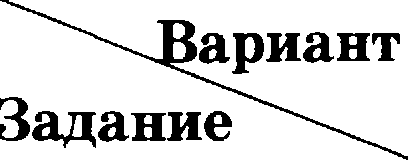 apxaøz 3aAauxe12345678910129,42,14,820,640, 750,41121,82,24 	2 93508400250,2560,0369496343201000501000016754250003300842426028800122881323157125631,2—82—1023—180,25206121847,5210085718801671—4—1769—43—36538420,4314     2564242,591594312214342132134324121342431241343211243100,02250,80,50,40, 750,250,250,930,30,321111700500018260252112002000274121050146;164;416;461;614;641135;153;315;351;513;531;256;265;526;562;625;6528807655370100257;275;527;572;725;752415104000139000200016316014,74,5711042214243131242431314214324321423124133214123415114127870300,2812762164161,5216418, 75586442210036173412134223411234134213241432412341321342181314142314;4123; 3234; 4324; 4214; 4113; 3119421;541;721;841;9613126;3162;3168;319535244;35424;324241375;937513581648;84168;84648179;719;359;53986868;24246;64242;2464212155;15125;13145;14135;21615;61215202200;220200;22200020261511216111330132O